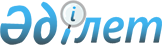 Об утверждении Инструкции "Об организации работы органов внутренних дел по линии природоохранной и ветеринарной полиции"
					
			Утративший силу
			
			
		
					Приказ Министра внутренних дел Республики Казахстан от 14 января 2002 года № 27. Зарегистрирован в Министерстве юстиции Республики Казахстан 15 февраля 2002 года за № 1753. Утратил силу приказом Министра внутренних дел Республики Казахстан от 10 мая 2007 года № 201      Сноска. Утратил силу приказом Министра внутренних дел РК от 10.05.2007 № 201.      В целях оказания содействия государственным органам в проведении природоохранных и карантинных мероприятий, повышения эффективности взаимодействия органов внутренних дел и природоохранных органов в борьбе с браконьерством, дальнейшего совершенствования форм и методов этой работы приказываю:

      1. Утвердить прилагаемую Инструкцию "Об организации работы органов внутренних дел по линии природоохранной и ветеринарной полиции". 

      2. Начальникам УВД г.Астаны, ГУВД г.Алматы, ГУВД-УВД областей, ГУВД на транспорте: 

      1) организовать изучение настоящей Инструкции сотрудниками заинтересованных служб, с принятием зачетов и обеспечить неукоснительное исполнение ее требований; 

      2) взять на контроль вопросы взаимодействия подразделений общественной безопасности, дорожной полиции, следствия и дознания в организации работы по выявлению и пресечению, раскрытию и расследованию преступлений и правонарушений в области природоохранного законодательства, практиковать не реже одного раза в год проведение совместных оперативных совещаний, ежемесячных рейдовых отработок и операции; 

      3) принять меры по повышению эффективности оперативно-розыскных мероприятий и следственных действий по фактам незаконных порубок деревьев и кустарников, уничтожения и повреждения лесов, в том числе путем поджогов, раскрываемости преступлений в этой области; 

      4) имеющиеся подразделения экологической полиции в УВД г.Астаны, УВД Акмолинской области, содержащиеся по местному бюджету переименовать в природоохранную и ветеринарную полицию, считать структурными подразделениями управлений общественной безопасности. <*> 

      Сноска. Пункт 2 с изменениями - приказом Министра внутренних дел РК от 30 июня 2004 года N 385 . 

      3. Контроль за исполнением настоящего приказа возложить на вице-Министра внутренних дел генерал-майора полиции Отто И.И. и Департамент общественной безопасности МВД Республики Казахстан (Алпысбаев Г.А.).      Министр внутренних дел 

      Республики Казахстан 

                                                 Утверждена 

                                  приказом Министра внутренних дел 

                                         Республики Казахстан 

                                         от 14 января 2002 г. N 27 "Согласовано"                                 "Согласовано" 

Министр природных ресурсов и                  Министр сельского хозяйства 

охраны окружающей среды                       Республики Казахстан 

Республики Казахстан                          4 января 2002 г. 

7 января 2002 г.                                                           Инструкция 

        об организации работы органов внутренних дел по линии 

               природоохранной и ветеринарной полиции 

                         1. Общие положения       1. Инструкция об организации работы органов внутренних дел по линии природоохранной и ветеринарной полиции определяет основные направления их деятельности, взаимодействие с другими государственными органами, а также обязанности руководителей Главных управлений внутренних дел городов Астана, Алматы (далее - ГУВД г.г.Астаны, Алматы), Главных управлений внутренних дел - Управлений внутренних дел областей (далее - ГУВД-УВД областей), городских и районных органов внутренних дел (далее - ГОРОВД) по обеспечению контроля за данной деятельностью. <*> 

      Сноска. Пункт 1 с изменениями - приказом Министра внутренних дел РК от 30 июня 2004 года N 385 . 

      2. Правовую основу деятельности органов внутренних дел в области охраны окружающей среды и ветеринарии составляют: K951000_ Конституция Республики Казахстан, Указ  Президента Республики Казахстан, имеющий силу Закона "Об органах внутренних дел Республики Казахстан", Законы Республики Казахстан Z970160_ "Об охране окружающей среды", Z933300_ "Об охране, воспроизводстве и использовании животного мира", Z970162_ "Об особо охраняемых природных территориях", "О ветеринарии", иные законодательные и нормативные правовые акты Республики Казахстан по вопросам охраны окружающей среды и ветеринарии. <*> 

      Сноска. Пункт 2 с изменениями - приказом Министра внутренних дел РК от 30 июня 2004 года N 385 . 

      3. Задачами органов внутренних дел по вопросам охраны окружающей среды и ветеринарии являются: 

      1) разработка и осуществление мероприятий, направленных на выявление, предупреждение и пресечение преступлений и правонарушений в области природоохранного законодательства; 

      2) участие в мероприятиях в борьбе с браконьерством, нарушениями правил охоты и рыболовства, незаконной порубкой деревьев и кустарников; 

      3) оказание содействия органам государственного ветеринарного надзора в обеспечении соблюдения ветеринарного законодательства; 

      4) участие в организации, контроле и проведении карантинных мероприятий; 

      5) обеспечение охраны общественного порядка и безопасности на территории где объявлен карантин по заразным болезням животных. <*> 

      Сноска. Пункт 3 с изменениями - приказом Министра внутренних дел РК от 30 июня 2004 года N 385 . 

      4. Функции, координации работы, а также организации взаимодействия органов внутренних дел с другими государственными органами по вопросам охраны окружающей среды и ветеринарии осуществляют подразделения природоохранной и ветеринарной полиции органов внутренних дел, а также сотрудники полиции, на которых возложены функции по этой линии. <*> 

      Сноска. Пункт 4 с изменениями - приказом Министра внутренних дел РК от 30 июня 2004 года N 385 . 

                    2. Организация работы подразделений 

                   природоохранной и ветеринарной полиции 

      5. Подразделения природоохранной и ветеринарной полиции исполняют в пределах своей компетенции задачи, возложенные законодательством Республики Казахстан на органы внутренних дел, в том числе настоящей Инструкцией. 

      6. Деятельность природоохранной и ветеринарной полиции строится в соответствии с принципами законности, гласности и уважения личности на основе взаимодействия в работе с иными государственными органами и общественными организациями. 

      7. Отделы (отделения, группы) природоохранной и ветеринарной полиции являются структурными подразделениями Департамента общественной безопасности Министерства внутренних дел Республики Казахстан (далее - МВД Республики Казахстан), Управлений общественной безопасности УВД г.Астаны, ГУВД г.Алматы, ГУВД-УВД областей. 

      8. Структура и штаты отдела (отделения, группы) природоохранной и ветеринарной полиции МВД Республики Казахстан, УВД г.Астаны, ГУВД г.Алматы, ГУВД-УВД областей утверждаются Министром внутренних дел Республики Казахстан. 

      9. Подразделения природоохранной и ветеринарной полиции выполняют стоящие перед ними задачи во взаимодействии с отраслевыми службами органов внутренних дел, другими государственными и правоохранительными органами. 

      10. Организационной основой деятельности отдела (отделения, группы) природоохранной и ветеринарной полиции являются планы работ МВД Республики Казахстан, УВД г. Астаны, ГУВД г. Алматы, ГУВД-УВД областей. 

      11. Отделы (отделения и группы) природоохранной и ветеринарной полиции осуществляют работу по зональному принципу. 

      12. На должности начальников отделов (отделений и групп), главных специалистов - старших инспекторов по особым поручениям, старших специалистов - старших инспекторов и специалистов - инспекторов природоохранной и ветеринарной полиции МВД Республики Казахстан, УВД г.Астаны, ГУВД г.Алматы, ГУВД-УВД областей назначаются лица в соответствии с утвержденными в установленном порядке квалификационными требованиями. <*> 

      Сноска. Пункт 12 с изменениями - приказом Министра внутренних дел РК от 30 июня 2004 года N 385 . 

      13. Личный состав и транспортные средства подразделений природоохранной и ветеринарной полиции используются только по прямому назначению. В отдельных случаях по распоряжению руководства МВД Республики Казахстан, УВД г.Астаны, ГУВД г.Алматы, ГУВД-УВД областей силы и средства этой службы могут привлекаться для обеспечения охраны общественного порядка при проведении массовых мероприятий и при стихийных бедствиях, не допуская при этом ослабление проведения природоохранных и карантинных мероприятий. 

      14. В функциональных обязанностях сотрудников подразделений природоохранной и ветеринарной полиции предусматривается, что они в пределах своей компетенции правомочны: 

      1) участвовать в проведении совместно с иными государственными органами карантинных, санитарных и природоохранных мероприятий, в том числе при чрезвычайных ситуациях, содействовать природоохранным органам в борьбе с браконьерством; 

      2) совместно с иными государственными органами контролировать соблюдение организациями, независимо от форм собственности, гражданами требований природоохранного и ветеринарного законодательства, проведение организациями природоохранных, санитарно-эпидемиологических и противоэпизоотических мероприятий; 

      3) проводить в присутствии представителей администрации организаций проверку выполнения требований, указанных в подпункте 2); 

      4) приостанавливать частично или полностью работу организаций, отдельных производств и участков при нарушениях, создающих угрозу окружающей среде, возникновении эпидемий и эпизоотий; 

      5) организовывать работу УВД г.Астаны, ГУВД г. Алматы, ГУВД-УВД областей, ГОРОВД по вопросам охраны окружающей среды и ветеринарии в части их касающихся; 

      6) координировать работу служб органов внутренних дел по вопросам охраны окружающей среды; 

      7) осуществлять дознание в пределах своей компетентности. <*> 

      Сноска. Пункт 14 с изменениями - приказом Министра внутренних дел РК от 30 июня 2004 года N 385 . 

      15. На руководителей отделов (отделений и групп) природоохранной и ветеринарной полиции аппаратов МВД Республики Казахстан, УВД г.Астаны, ГУВД г.Алматы, ГУВД-УВД областей возлагается: 

      1) организационно-методическое руководство органов внутренних дел, контроль по исполнению ими требований нормативных правовых актов Республики Казахстан, приказов, указаний МВД Республики Казахстан по линии природоохранной и ветеринарной полиции; 

      2) проведение регулярного анализа и обобщения деятельности органов внутренних дел по линии природоохранной и ветеринарной полиции; 

      3) организация взаимодействия по вопросам проведения совместных мероприятий с Министерством охраны окружающей среды, Министерством сельского хозяйства Республики Казахстан и их территориальными органами, другими службами органов внутренних дел; 

      4) подготовка необходимых материалов по линии службы для оперативных совещаний, в том числе с иными правоохранительными органами, заинтересованными государственными и негосударственными органами, общественными организациями, а также разработка проектов приказов, указаний, методических рекомендаций, обзоров и других управленческих решений, направленных на улучшение организации работы, совершенствования форм и методов взаимодействия; 

      5) непосредственное участие в природоохранных и карантинных мероприятиях; 

      6) оказание методической и практической помощи подразделениям природоохранной и ветеринарной полиции; 

      7) изучение, обобщение и внедрение в практику положительного опыта работы по выявлению, предупреждению и пресечению преступлений и правонарушений в области природоохранного и ветеринарного законодательств; 

      8) рассмотрение обращений граждан, сообщений государственных и негосударственных органов, общественных организаций по вопросам, относящихся к их компетенции; 

      9) ведение в установленном порядке дел по линиям работы и обслуживаемым зонам (Приложения к Инструкции 1, 3); 

      10) ежемесячная сверка с Комитетом по правовой статистике и специальным учетам Генеральной Прокуратуры Республики Казахстан и его территориальными подразделениями, по учету регистрации экологических преступлений. <*> 

      Сноска. Пункт 15 с изменениями - приказом Министра внутренних дел РК от 30 июня 2004 года N 385 . 

         3. Организация работы ГОРОВД по линии природоохранной и 

                          ветеринарной полиции 

      16. Общее руководство по линии природоохранной и ветеринарной полиции осуществляется тем руководителем ГОРОВД, который курирует деятельность данной службы. 

      17. В ГОРОВД, где отсутствуют подразделения природоохранной и ветеринарной полиции, непосредственная работа по организации деятельности ГОРОВД по вопросам охраны окружающей среды и ветеринарии осуществляется сотрудником, на которого приказом начальника ГОРОВД возлагаются функции по этой линии. 

      18. Основная задача заключается в организации работы ГОРОВД по участию совместно с иными государственными органами в проведении природоохранных и карантинных мероприятий, взаимодействия служб органов внутренних дел с уполномоченными государственными органами, общественными организациями по вопросам в области охраны окружающей среды и ветеринарии. 

      19. Сотрудник органа внутренних дел, на которого по функциональным обязанностям возложено осуществление мероприятий по линии природоохранной и ветеринарной полиции должен: 

      1) знать и правильно применять законы и другие нормативные акты, регламентирующие охрану окружающей среды и природопользование, порядок проведения карантинных мероприятий, а также ответственность за их нарушения (Законы Республики Казахстан " Об охране окружающей среды", " Об охране, воспроизводстве и использовании животного мира", " Об особо охраняемых природных территориях", " О ветеринарии ", Лесной Кодекс Республики Казахстан, Уголовный Кодекс Республики Казахстан, Кодекс Республики Казахстан об административных правонарушениях, постановления Правительства Республики Казахстан от 12 сентября 2001 года N 1186 "Отдельные вопросы возмещения вреда, причиненного вследствие нарушения законодательства об охране окружающей среды", от 4 сентября 2001 года N 1140 "Об утверждении размеров возмещения вреда, причиненного нарушением законодательства об охране, воспроизводстве и использовании животного мира"); 

      2) в пределах своей компетенции осуществлять взаимодействие с территориальными природоохранными органами и учреждениями по вопросам организации и проведения мероприятий в борьбе с браконьерством, нарушениями правил охоты и рыболовства; 

      3) анализировать состояние работы с правонарушениями в области природоохранного законодательства, охраны животного и растительного мира, обеспечения эпизоотического благополучия на обслуживаемой территории; 

      4) знать наличие и расположение на обслуживаемой территории природных объектов и зон с особым режимом пользования (заповедники, заказники, национальные природные парки, резерваты), а также места скоплений дичи и рыбы, миграционные пути, нерестилищ, дислокацию охотничье-рыболовных и рыбодобывающих хозяйств; 

      5) знать правила и порядок составления статистической отчетности о преступлениях и правонарушениях природоохранного законодательства, обеспечивать их своевременное и качественное предоставление в вышестоящие инстанции. <*> 

      Сноска. Пункт 19 с изменениями - приказом Министра внутренних дел РК от 30 июня 2004 года N 385 . 

      20. В целях изучения и анализа обстановки в области охраны окружающей среды и эпизоотического состояния, сотрудник полиции, исполняющий обязанности по линии природоохранной и ветеринарной полиции, использует следующие данные: 

      1) о числе и характере вскрытых сотрудниками органов внутренних дел преступлений и правонарушений природоохранного законодательства; 

      2) о результатах выездов и рейдов по выявлению и пресечению фактов браконьерства, нарушений правил охоты и рыболовства, проводимых совместно с природоохранными органами; 

      3) информацию, получаемую в процессе общения с работниками природоохранных органов и общественных организаций; 

      4) предложения, заявления и жалобы граждан, выступления местной периодической печати и других средств массовой информации. 

      21. Основными направлениями работы сотрудника полиции, исполняющего обязанности по линии природоохранной и ветеринарной полиции органов внутренних дел, являются: 

      1) разработка и осуществление планов работ ГОРОВД по выявлению, предупреждению и пресечению преступлений и правонарушений природоохранного законодательства, планов совместных, комплексных природоохранных мероприятий органов внутренних дел и других уполномоченных государственных органов в области охраны окружающей среды, контроля по выполнению указаний МВД Республики Казахстан, ГУВД-УВД областей; 

      2) обеспечение подготовки и проведения совместных с природоохранными органами и органами государственного ветеринарного надзора выездов и рейдовых мероприятий; 

      3) личное участие в проведении природоохранных и карантинных мероприятий; 

      4) проведение инструктажа сотрудников полиции, участвующих в рейдовых мероприятиях, операций в борьбе с браконьерством и охране природы; 

      5) учет работы ГОРОВД по линии природоохранной и ветеринарной полиции, обобщение и анализ статистических отчетных данных по этой линии, информации об участии и результатах работы сотрудников полиции в практических мероприятиях в борьбе с браконьерством, нарушениями природоохранного и ветеринарного законодательств; 

      6) ежеквартальная сверка в природоохранных органах данных об участии сотрудников полиции в мероприятиях по охране природы; 

      7) организация и проведение специальных занятий в системе служебной подготовки личного состава ГОРОВД по изучению форм и методов борьбы с нарушениями природоохранного законодательства, оформления материалов на нарушителей правил охоты и рыболовства, лесного законодательства; 

      8) подготовка предложений о создании совместных с работниками природоохранных органов оперативных групп, нарядов, контрольно-пропускных пунктов, на период нереста ценных и других видов рыб, массовых миграций животных, при других обстоятельствах, когда следует ожидать активизации действий браконьеров, роста числа нарушений правил охоты и рыболовства; 

      9) работа по внедрению передового опыта природоохранной деятельности органов внутренних дел в практику данного ГОРОВД с учетом местных особенностей и возможностей; 

      10) подготовка материалов по вопросам участия сотрудников полиции в мероприятиях по охране природы для опубликования в средствах массовой информации, проведение разъяснительной работы среди населения по соблюдению природоохранного законодательства и ответственности за его нарушение. 

     4. Принципы организации взаимодействия органов внутренних дел и 

      органов государственного ветеринарного надзора при проведении 

                          карантинных мероприятий <*> 

      Сноска. Наименование с изменениями - приказом Министра внутренних дел РК от 30 июня 2004 года N 385 . 

      22. Деятельность территориальных органов внутренних дел по участию в проведении карантинных мероприятий организуется на основе плана совместных мероприятий с территориальными органами государственного ветеринарного надзора и местных исполнительных органов, в котором должно быть предусмотрено: 

      1) взаимодействие и четкое разграничение функциональных обязанностей органов внутренних дел, государственного ветеринарного надзора и местных исполнительных органов; 

      2) регулярное проведение взаимной информации о конкретно складывающейся эпизоотической обстановке в эпизоотическом очаге и прилегающих зонах; 

      3) расчет сил и средств органов внутренних дел, привлекаемых на проведение карантинных мероприятий; 

      4) организация выставления карантинных постов и порядок несения службы на постах. <*> 

      Сноска. Пункт 22 с изменениями - приказом Министра внутренних дел РК от 30 июня 2004 года N 385 . 

      23. Основными функциями органов внутренних дел при участии в проведении карантинных мероприятий являются: 

      1) обеспечение охраны общественного порядка и безопасности на территории где объявлен карантин по заразным болезням животных; 

      2) осуществление контроля при несении службы на карантинных постах по пресечению вывоза, ввоза животных, продуктов и сырья животного происхождения, кормов, кормовых добавок, ветеринарных препаратов, выезда, въезда автотранспортных и других технических средств из (с) эпизоотического очага, ограничению (в исключительных случаях запрещению) движения автотранспортных и других технических средств в неблагополучных по заболеванию пунктах; 

      3) участие совместно со специалистами государственного ветеринарного надзора в осуществлении контроля по предупреждению убоя скота, в том числе вынужденного, реализации скота и животноводческой продукции в неблагополучных по заболеванию пунктах без разрешения ветеринарного специалиста; 

      4) участие совместно со специалистами государственного ветеринарного надзора в обеззараживании (обезвреживании), уничтожении и утилизации животных, продуктов и сырья животного происхождения, кормов, кормовых добавок, ветеринарных препаратов, представляющих опасность здоровью животных и человека; 

      5) осуществление контроля по выполнению населением, предприятиями и организациями всех форм собственности установленного карантинного режима; 

      6) пресечение торговли животными, продуктами и сырьем животного происхождения в неустановленных для этого местах; 

      7) осуществление процессуального оформления материалов на лиц, нарушивших требования ветеринарного законодательства с передачей их по подследственности для рассмотрения. <*> 

      Сноска. Пункт 23 с изменениями - приказом Министра внутренних дел РК от 30 июня 2004 года N 385 . 

      24. В зависимости от характера заболевания и складывающейся эпизоотической и эпидемиологической обстановки на органы внутренних дел могут возлагаться дополнительные функции, в пределах их компетенции. 

      25. Общее руководство силами и средствами органов внутренних дел, задействованных на карантинные мероприятия, осуществляется заместителем начальника УВД г.Астаны, ГУВД г.Алматы, ГУВД-УВД областей, ГОРОВД, курирующих деятельность служб по данной линии. 

      26. Непосредственная работа по контролю и организации работы УВД г.Астаны, ГУВД г.Алматы, ГУВД-УВД областей, ГОРОВД при проведении карантинных мероприятий осуществляется сотрудниками подразделений природоохранной и ветеринарной полиции Департамента, Управлений общественной безопасности МВД Республики Казахстан, УВД г.Астаны, ГУВД г.Алматы, ГУВД-УВД областей. 

                      5. Планирование и отчетность 

      27. В целях эффективности проводимых совместных мероприятий в борьбе с браконьерством, нарушениями правил охоты и рыболовства разрабатываются планы совместных мероприятий МВД Республики Казахстан, УВД г.Астаны, ГУВД г. Алматы, ГУВД-УВД областей, ГОРОВД и уполномоченных государственных органов в области охраны окружающей среды. В плане предусматриваются мероприятия, основанные на анализе и объективной оценке оперативной обстановки. 

      28. Планы совместных мероприятий могут составляться на год и могут предусматривать: 

      1) организацию и проведение широкомасштабных рейдовых отработок, оперативно-розыскных и оперативно-профилактических мероприятий, специальных операций, с целью выявления фактов браконьерства, сбыта, хищения и незаконного вывоза леса, продукции незаконной охоты и рыболовства, предпринимательской деятельности с нарушениями природоохранного законодательства, с участием представителей средств массовой информации, последующим широким освещением результатов рейда в республиканской, областной печати, по радио и телевидению; 

      2) организацию занятий с личным составом органов внутренних дел, непосредственно участвующих в природоохранной работе, по изучению методов выявления и пресечения нарушений правил охоты и рыболовства, а также занятий с работниками природоохранных органов по изучению материальной части и правил применения закрепленного за ними табельного огнестрельного оружия; 

      3) взаимные сверки данных о прохождении материалов природоохранных органов по фактам браконьерства, переданным в органы внутренних дел для рассмотрения вопроса о возбуждении уголовного дела, а также сведений об участии сотрудников полиции в выявлении нарушений правил охоты и рыболовства, незаконной порубки деревьев и кустарников; 

      4) проведение не реже одного раза в два года семинаров-совещаний по вопросам практической деятельности, совершенствования форм и методов взаимодействия; 

      5) при необходимости в планы могут включаться и другие разделы. 

      29. Статистическая информация по результатам работы органов внутренних дел по линии природоохранной и ветеринарной полиции представляются в вышестоящие органы внутренних дел ежемесячно и ежеквартально к следующим числам после отчетного периода: 

      1) ГОРОВД в ГУВД-УВД областей к 1 числу; 

      2) УВД г.Астаны, ГУВД г.Алматы, ГУВД-УВД областей в МВД Республики Казахстан к 5 числу. 

      30. Отделы (отделения, группы) природоохранной и ветеринарной полиции подразделений общественной безопасности УВД г.Астаны, ГУВД г.Алматы, ГУВД-УВД областей, сотрудники полиции ГОРОВД, исполняющие функции по линии природоохранной и ветеринарной полиции, по итогам квартала составляют и направляют в вышестоящие органы внутренних дел докладные записки о работе по линии природоохранной и ветеринарной полиции. 

      31. Докладные записки представляются в вышестоящие органы внутренних дел ежеквартально к следующим числам после отчетного периода: 

      1) ГОРОВД в ГУВД-УВД к 1 числу; 

      2) УВД г.Астаны, ГУВД г.Алматы, ГУВД-УВД областей в МВД Республики Казахстан к 5 числу. 

      32. Докладные записки должны содержать: 

      1) достоверную информацию о работе подразделений природоохранной и ветеринарной полиции УВД г.Астаны, ГУВД г.Алматы, ГУВД-УВД областей, ГОРОВД по выявлению, предупреждению и пресечению преступлений и правонарушений в области природоохранного законодательства и участия в обеспечении карантинных мероприятий; 

      2) анализ состояния административной и уголовной практики по нарушениям природоохранного законодательства с изложением причин и условий, обстоятельствах, способствующих их нарушению, ухудшению (улучшению) положения по браконьерству, конкретных и присущих в определенный момент именно данному региону; 

      3) организацию работы по взаимодействию с природоохранными органами, органами исполнительной власти, общественности по профилактике и принимаемых мерах по устранению причин и условий, способствующих совершению правонарушений в области природоохранного законодательства; 

      4) организацию работы по взаимодействию другими службами органов внутренних дел по выявлению, предупреждению и пресечению преступлений и правонарушений природоохранного законодательства. В данном разделе также указывается о проводимых сверках с территориальными подразделениями Комитета по правовой статистике и специальным учетам Генеральной Прокуратуры Республики Казахстан, по учету регистрации экологических преступлений, положительном опыте и недостатках взаимодействия; 

      5) организацию работы по оказанию практической помощи органам государственного ветеринарного надзора при проведении карантинных мероприятий, включая результаты осуществленных в районные (городские) органы внутренних дел служебные командировки по организации работы в этом направлении. <*> 

      Сноска. Пункт 32 с изменениями - приказом Министра внутренних дел РК от 30 июня 2004 года N 385 . 

      33. Докладные записки подписываются начальниками подразделений общественной безопасности УВД г.Астаны, ГУВД г.Алматы, ГУВД-УВД областей, ГОРОВД, а в случае их отсутствия - их заместителями. 

      34. Должностные лица, подписывающие докладные записки, несут персональную ответственность за достоверность содержащихся в них сведений и своевременность их предоставления в вышестоящие инстанции. 

      С учетом оперативной обстановки и служебной необходимости разрешается запрашивать иные сведения из ГОРОВД, необходимые для анализа проводимой работы по линии природоохранной и ветеринарной полиции. 

                                                          Приложение 1 

                                                         к Инструкции                           Номенклатура дел 

        подразделений природоохранной и ветеринарной полиции 

            органов внутренних дел Республики Казахстан 

      ДЕЛО N 1: "Указания, приказы МВД Республики Казахстан, УВД г.Астаны, ГУВД г.Алматы, ГУВД-УВД областей, обзоры и анализы областные и республиканские. Решения областных, районных (городских) акиматов, иных органов по вопросам природоохранной и ветеринарной деятельности". 

      ДЕЛО N 2: "Переписка с Министерствами, ведомствами, предприятиями, учреждениями, местными органами власти по вопросам природоохранной и ветеринарной деятельности". 

      ДЕЛО N 3: "Планы работ отдела (отделения, группы) природоохранной и ветеринарной полиции, справки об их выполнении. Планы совместных рейдовых мероприятий, справки об их проведении, результатах". 

     ДЕЛО N 4: "Переписка по вопросам текущего планирования по линии деятельности природоохранной и ветеринарной полиции".      ДЕЛО N 5: "Переписка с МВД Республики Казахстан, УВД г.Астаны, ГУВД г.Алматы, ГУВД-УВД по вопросам природоохранной и ветеринарной деятельности". 

                                                           Приложение 2 

                                                           к Инструкции                                Журнал 

           учета результатов проверки работы подразделения 

               природоохранной и ветеринарной полиции      В журнале предусматриваются следующие графы: 

     1. Порядковый номер. 

     2. Дата проверки. 

     3. Должность, звание, фамилия, инициалы проверяющего. 

     4. Результаты проверки. 

     5. Предложения по устранению выявленных недостатков, улучшению работы подразделения. 

     6. Указания начальника горрайоргана, отметки о результатах работы по устранению недостатков. 

                                                            Приложение 3 

                                                            к Инструкции                                Журнал 

      учета вспышек инфекционных заболеваний сельскохозяйственных 

                  животных в хозяйствующих субъектах      В журнале предусматриваются следующие графы: 

     1. Наименование хозяйства, населенных пунктов. 

     2. Наименование болезни, тип возбудителя. 

     3. Вид животных. 

     4. Количество больного поголовья. 

     5. Что способствовало возникновению инфекции. Причины. 

     6. Дата начала заболевания, наложения карантина. 

     7. Дата окончания заболевания, снятия карантина. 

     8. Всего выставлено карантинных постов, в том числе ветеринарных, полицейских, ветеринарно-полицейских. 

     9. На них задействовано: Сотрудников подразделений природоохранной и ветеринарной полиции ГУВД-УВД областей, других сотрудников органов внутренних дел. 

__________________________________________________________________________  
					© 2012. РГП на ПХВ «Институт законодательства и правовой информации Республики Казахстан» Министерства юстиции Республики Казахстан
				